МОУ Первомайский детский дом.Акция « Берегите лес от пожара»В целях  защиты жизни и здоровья детей  и жителей деревни Шильпухово в связи с наступлением пожароопасного периода.Воспитатель: Шишмарёва Н.В.Апрель 2016г.Данное мероприятие проведено в рамках месячника по пожарной безопасности. Проходило в три этапа. Первый этап  -  разъяснительная беседа с воспитанниками детского дома по соблюдению правил пожарной безопасности в лесу и на полях. Недопустимости поджога сухой травы.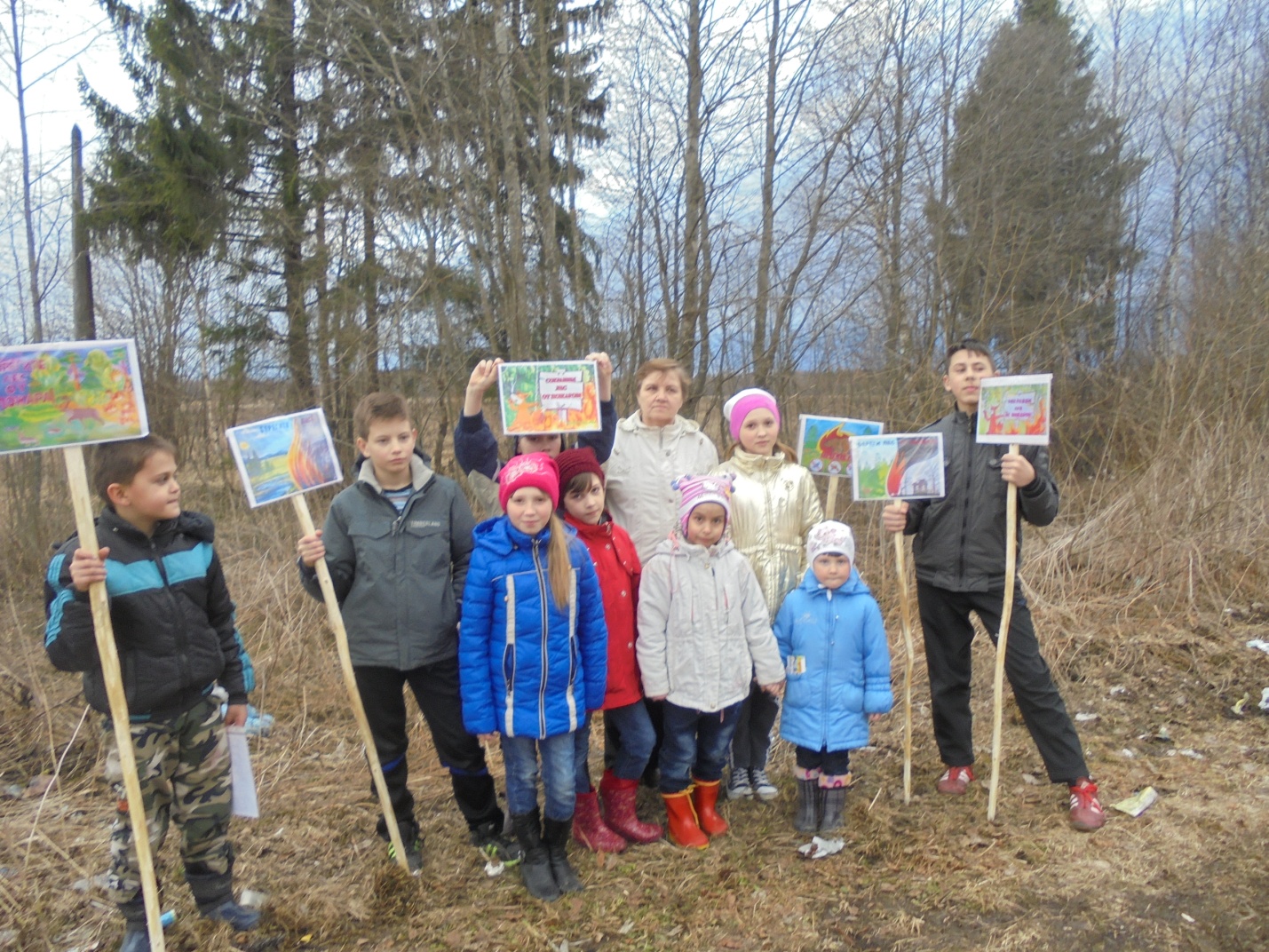 Второй этап – изготовление информационных памяток для населения с лозунгами  «Сохраним лес для зверей и птиц», «Берегите лес от пожара». 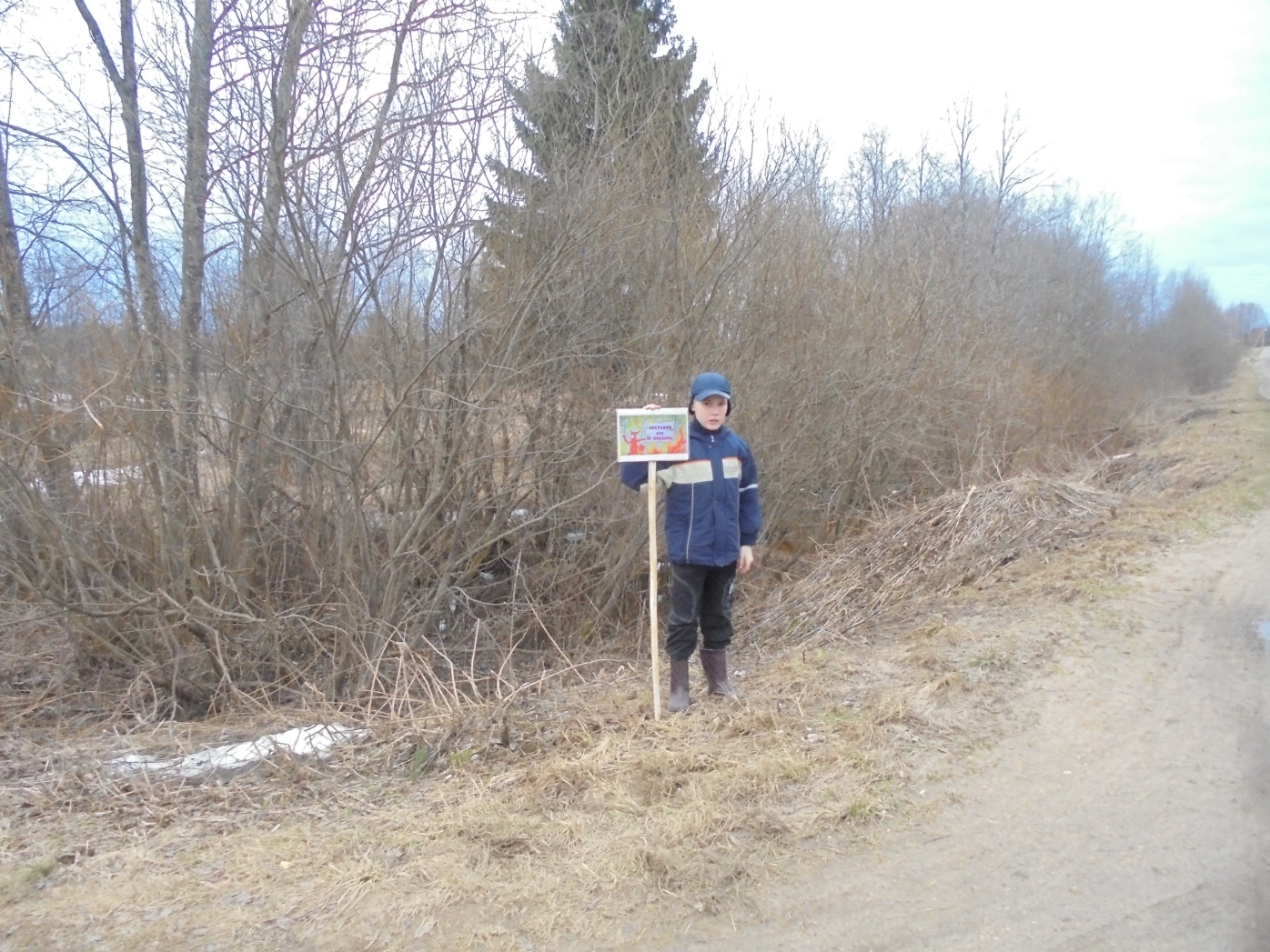 Третий этап – установление памяток в местах, доступных для населения деревни Шильпухово.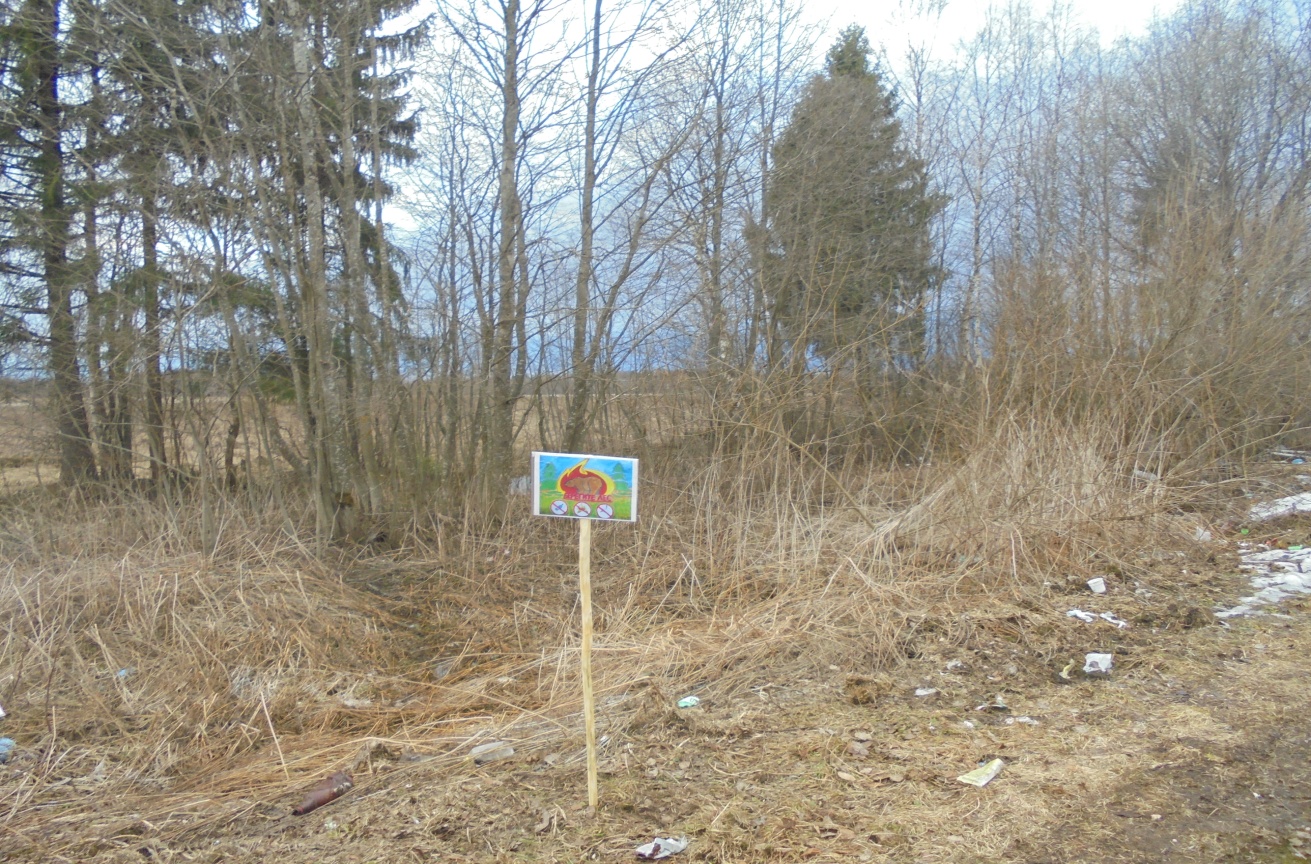 